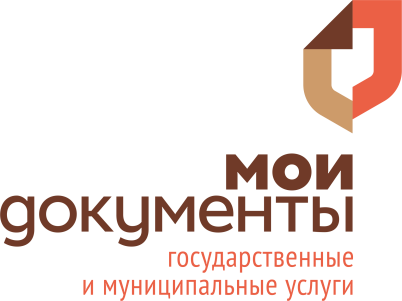 Наименование муниципального образованияАдресРежим приема заявителейТоншаловское сельское поселениеЧереповецкий р-н, п. Тоншалово, ул.Рабочая, 2понедельник - четверг
8.30-17.00
перерыв 12.30-13.30Ягановское сельское поселениеЧереповецкий р-н,  с. Яганово, ул.Центральная, 15пн 8.30 - 15.30перерыв 12.30-13.30Климовское сельское поселениеЧереповецкий р-н, д. Климовское, д. 20вт 8.00-16.00
перерыв 13.00-14.00ср 14.00-16.00Муниципальное образование ВоскресенскоеЧереповецкий р-н, с.Воскресенское, ул.Советская, д.38ср 8.30 – 12.30чт 8.30 – 15.30перерыв 12.30 – 13.30Яргомжское сельское поселениеЧереповецкий р-н, д.Ботово,  ул. Ленина, д.15пн, вт, чт  9.00-17.00
перерыв 13.00-14.00Малечкинское сельское поселениеЧереповецкий р-н, п.Малечкино ул.Победы д.5вт 9.00-16.00
перерыв 12.30-13.30ср 8.00-10.00Абакановское сельское поселение Череповецкий р-н, с.Абаканово, ул.Костромцова, д.10 вт 9.30-15.30
перерыв 12.30-13.30ср 8.00-11.00Нелазское сельское поселение Череповецкий р-н, д.Шулма,  ул.Центральная, 15вт 9.30-15.30
перерыв 12.30-13.30
ср 8.30-11.30Сельское поселение УломскоеЧереповецкий р-н, д.Коротово,  ул.Ленина д.121 и 3-я среда месяца10.00 – 15.00перерыв 12.30-13.00Судское сельское поселениеЧереповецкий р-н, п. Суда, ул. Гагарина, д. 35понедельник - четверг
8.30-17.00
перерыв 13.00-14.00Ирдоматское сельское поселениеЧереповецкий р-н, д.Ирдоматка, ул.Новая, 10пн 9.00-13.00
чт 9.00-13.00Муниципальное образование ЮгскоеЧереповецкий р-н, д.Батран, д.31чт 10.00 – 17.00перерыв 13.00 – 14.00Муниципальное образование Мяксинское Череповецкий р-н, с. Мякса,  ул. 70 лет Октября, д.3 пн 10.00 – 16.00перерыв 13.00 – 14.00